Jotmans Hall Primary School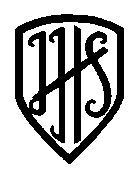      Willow Class Topic Plan – Autumn 2018     Willow Class Topic Plan – Autumn 2018ComputingAlgorithmsSimple ProgramsScienceSeasonal ChangesLightHistoryHolidaysGeographyHolidaysForeign LanguagesN/AArt & DesignHolidaysR.E.Special PeopleP.E.Indoor-Gymnastics/YogaOutdoor-Playground Games/Multi SkillsMusicCreate moods and effectsSelect and order soundsPHSEMe and My RelationshipsD.T.Materials/Textiles